196642, Санкт-Петербург, пос. Петро-Славянка,  ул. Труда, 1 тел./факс 462-13-04e-mail: maps@ pochtarf.ru ОКПО 49008119  ОКАТО 40277552000 ИНН/КПП 7817032637/781701001РЕШЕНИЕ	Руководствуясь Законом РФ «Об общих принципах организации  местного самоуправления  в Российской Федерации» №131- ФЗ от 06.10.2003г (ред. от 21.07.2014)., Законом Санкт-Петербурга   «Об  организации  местного  самоуправления в Санкт-Петербурге» № 420-79 от 23.09.2009 г (ред от 02.07.2014)., Законом Санкт-Петербурга «О реестрах муниципальных должностей в Санкт-Петербурге и предельных нормативах размеров оплаты труда депутатов муниципальных советов внутригородских муниципальных образований Санкт-Петербурга, членов выборных органов местного самоуправления в Санкт-Петербурге, выборных должностных лиц местного самоуправления в Санкт-Петербурге, осуществляющих свои полномочия на постоянной основе, муниципальных служащих в Санкт-Петербурге» №348-54 от 20.07.2006г .(ред. от 27.12.2013г.),Муниципальный Совет п. Петро-Славянка, РЕШИЛ:Утвердить структуру Муниципального Совета МО п. Петро-Славянка.Решение вступает в силу с момента принятия.Приложение:  Структура Муниципального Совета внутригородского муниципального образования Санкт-Петербурга п. Петро-Славянка.Глава муниципального образования,исполняющий обязанности председателя  Муниципального Совета		 					                 Я.В.Козыро								Приложение № 1к Решению Муниципального Совета                                                                                       МО п. Петро-Славянка №       от СТРУКТУРАМуниципального Совета внутригородского муниципального образования Санкт-Петербурга  пос. Петро-Славянка.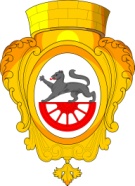 МУНИЦИПАЛЬНЫЙ СОВЕТвнутригородского муниципального образования Санкт- Петербурга поселка Петро-Славянка      ПРОЕКТ      ПРОЕКТ«Об утверждении организационно-штатной структуры Муниципального Совета внутригородского муниципального образования Санкт-Петербурга  п. Петро-Славянка»